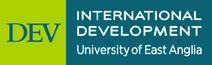 SHORT COURSE APPLICATION FORMPlease complete all sections in BLOCK CAPITALS or TYPE and give FULL detailsCourse/Workshop Title: (for short course/workshop applications)Personal/corporate objectives/expectations from skills development and training Personal detailsTitle: Mr Mrs Ms Miss Dr                                                                              Male  Female   Surname/Family Name      Other Names      Nationality                                 Date of Birth      Passport details – please also attach a copy of your passport details page and any UK visasName as written on passport:      Passport Number:      Passport issue date:       	   Passport expiry date:         Have you previously worked or studied in the UK? If so, please provide details:     Contact details (please provide full details of address, telephone, fax and email) Your address for correspondence:      Country:     Telephone:      Fax:     E-mail:     Twitter:      Employment Details and Educational Background – please attach a CV or resumé Name of employer:       Your current position/job title:     Course Fee PaymentPlease let us know who will be sponsoring you to attend this course: Full payment is required to secure your place on the course. You will be issued with an invoice on receipt of your application form.(if you are applying for a 3ie scholarship *for the Impact Evaluation and Beyond Surveys courses only* you will not be issued with an invoice as this will be covered under the terms of the scholarship for the successful applicant).Fees must be paid, in full, one month before the start of the course.  Fees (and deposits) are payable in UK pounds sterling details of how to pay will be on the invoice which will be issued to you on receipt of this completed applicationSignature:      Cancellation charges:   Fees must be paid in full 4 weeks before a course start date. Fees are not refundable if  withdrawal occurs within two weeks of the course commencement.Do you have any disability/medical condition or dietary restrictions?  Please give details:How did you hear about this course?UEA mailingAdvertisement in BONDFriend/colleague/word of mouthThe internet, please indicate which site      Social media e.g. Twitter, FacebookProfessional network, please give details      Other, please give details      Signature:                                                                            Date:     Please return completed form together with your CV to:Skills Development & Training Office, International Development UEA, University of East Anglia, Norwich NR4 7TJ, UKTel: +44 1603 592340		Fax: +44 1603 591170E-mail: devco.train@uea.ac.uk